INDICAÇÃO Nº 01653/2013Sugere ao Poder Executivo Municipal intimação para proprietário de terreno particular proceder a limpeza, roçagem construção de muro e calçada na Rua Begônias em frente ao numero 65. Excelentíssimo Senhor Prefeito Municipal, Nos termos do Art. 108 do Regimento Interno desta Casa de Leis, dirijo-me a Vossa Excelência para sugerir que, por intermédio do Setor competente, seja executada a intimação para proprietário de terreno particular proceder  a limpeza, roçagem construção de muro e calçada na Rua Begônias em frente ao numero 65.  Justificativa:Conforme visita realizada pôde constatar a necessidade da intimação ao proprietário do terreno para que faça a limpeza, roçagem, construção de muro e calçada no local acima mencionado. O mato alto contribui na proliferação de insetos e animais peçonhentos (escorpiões, cobras, ratos e baratas) e do Aedes aegypti (mosquito do dengue), além da falta de calçada e mato alto dificultar a acessibilidade que pedestres. Plenário “Dr. Tancredo Neves”, em 15 de março de 2.013.Celso Ávila-vereador-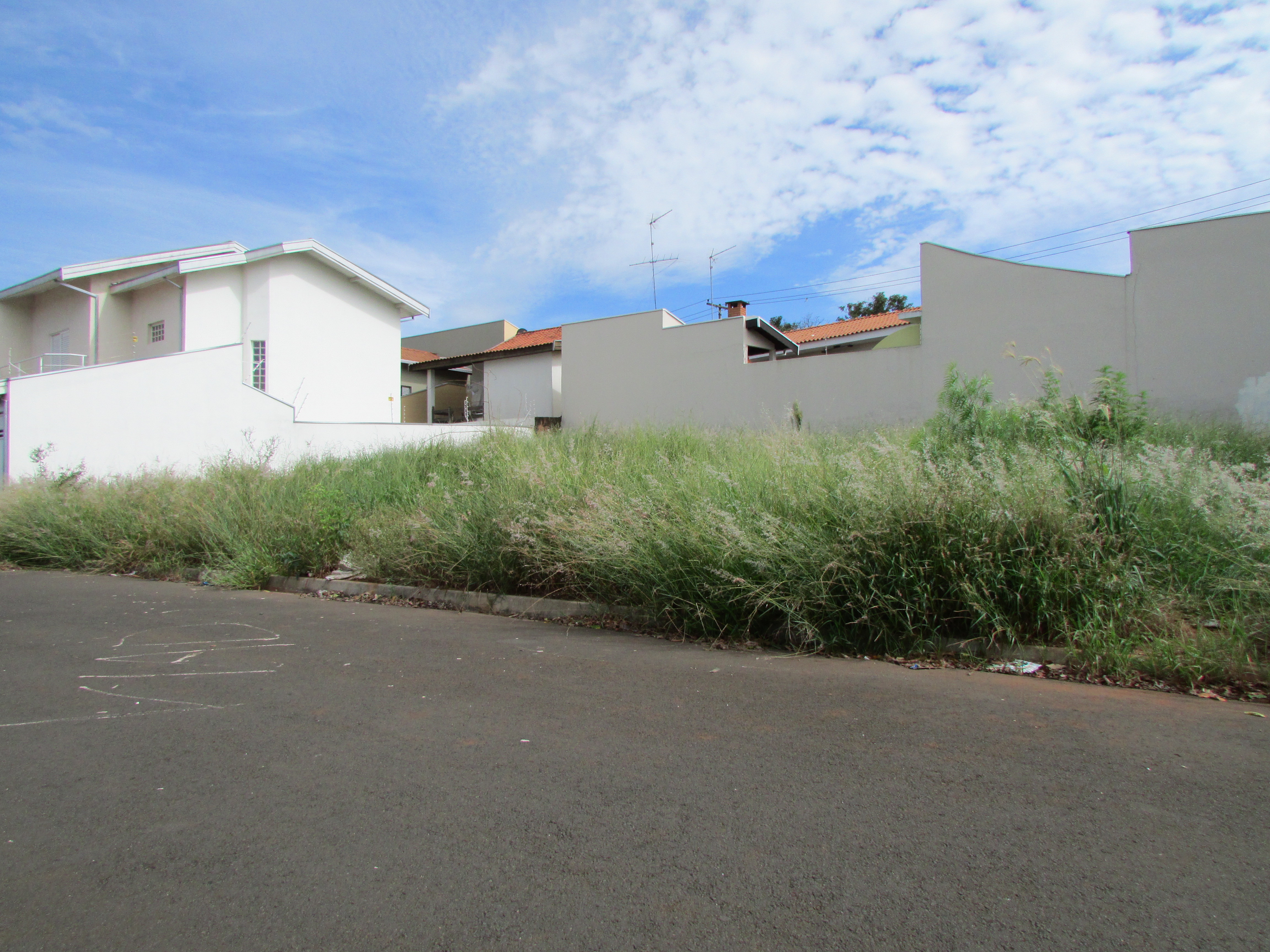 